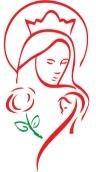 Szent Erzsébet Katolikus Óvoda 	OM azonosító: 201611 	 	Telefonszám/fax: 27/636-397     2120 Dunakeszi Szent László u. 4. sz.   	Honlap: www.szenterzsebetovidk.hu 	e-mail: szenterzsebetovidk@gmail.com.________________________________________________________________________________________________________________  Hozzájárulok, hogy az email címemen keresztül az Óvoda és az egyházközségem kapcsolattartás céljából megkeressen és fenti adataimat kezelje.  Email címem (nyomtatott betűvel): ________________________________  _________________________  támogató aláírása2022/2023. nevelési év Jelentkezési lapjának 3. számú melléklete TÁMOGATÓ CSALÁD által kitöltendő! CSALÁDOT TÁMOGATÓ NYILATKOZAT Kérjük a támogatott családot, hogy lehetőleg abban az egyházközségben keressenek támogatót, amelynek területén laknak, vagy amelyhez tartósan elköteleződni tudnak! 2022/2023. nevelési év Jelentkezési lapjának 3. számú melléklete TÁMOGATÓ CSALÁD által kitöltendő! CSALÁDOT TÁMOGATÓ NYILATKOZAT Kérjük a támogatott családot, hogy lehetőleg abban az egyházközségben keressenek támogatót, amelynek területén laknak, vagy amelyhez tartósan elköteleződni tudnak! Alulírott, _____________________________________ (nyomtatottan név,)  a/z _________________________________________ egyházközösség aktív tagja vagyok, ésvállalom, hogy személyes kíséréssel segítem az Egyházhoz, Krisztushoz való közeledésben és az egyházközségünkbe való beilleszkedésbenaz alábbi családot, akik gyermekük részére kérik a felvételt a Szent Erzsébet Katolikus Óvodába. _______________________________________ (édesapa neve) _______________________________________ (édesanya neve) Alulírott, _____________________________________ (nyomtatottan név,)  a/z _________________________________________ egyházközösség aktív tagja vagyok, ésvállalom, hogy személyes kíséréssel segítem az Egyházhoz, Krisztushoz való közeledésben és az egyházközségünkbe való beilleszkedésbenaz alábbi családot, akik gyermekük részére kérik a felvételt a Szent Erzsébet Katolikus Óvodába. _______________________________________ (édesapa neve) _______________________________________ (édesanya neve) Rövid indoklás: ____________________________________________________________________________________________ ____________________________________________________________________________________________ ________________________________________________________________________________________________________________________________________________________________________________________ _____________________________________________________________________________________________ Milyen egyházközségi tevékenységbe szándékozom meghívni a családot, segíteni ezek megismerésében?Rövid indoklás: ____________________________________________________________________________________________ ____________________________________________________________________________________________ ________________________________________________________________________________________________________________________________________________________________________________________ _____________________________________________________________________________________________ Milyen egyházközségi tevékenységbe szándékozom meghívni a családot, segíteni ezek megismerésében?Édesapátcsaládközösség, bibliaóra, felnőtt katekézis, apakör, énekkar, lelki napok, oltár körüli szolgálat,imaközösség,  egyéb:Édesanyátcsaládközösség, bibliaóra, felnőtt katekézis, baba-mama klub, imaközösség, énekkar, lelki napok, imaközösség  egyéb: